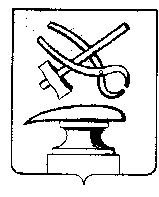 АДМИНИСТРАЦИЯ ГОРОДА КУЗНЕЦКА ПЕНЗЕНСКОЙ ОБЛАСТИПОСТАНОВЛЕНИЕот 17.08.2020 № 906г. КузнецкО признании утратившим силу постановления администрации города Кузнецка от 15.06.2018 № 868 «Об утверждении Порядка осуществления контроля в сфере закупок товаров, работ, услуг для обеспечения муниципальных нужд города Кузнецка»В целях приведения нормативного правового акта администрации города Кузнецка Пензенской области в соответствие с частью 9 статьи 99 Федерального закона от 05.04.2013 № 44 –ФЗ «О контрактной системе в сфере закупок товаров, работ, услуг для обеспечения государственных и муниципальных нужд» (с последующими изменениями), руководствуясь ст.28 Устава города Кузнецка Пензенской области, АДМИНИСТРАЦИЯ ГОРОДА КУЗНЕЦКА ПОСТАНОВЛЯЕТ:1. Признать утратившим силу постановление администрации города Кузнецка от 15.06.2018 № 868 «Об утверждении Порядка осуществления контроля в сфере закупок товаров, работ, услуг для обеспечения муниципальных нужд города Кузнецка» (с последующими изменениями).2. Настоящее постановление подлежит официальному опубликованию и вступает в силу на следующий день после официального опубликования.3. Контроль за исполнением настоящего постановления возложить на начальника управления финансов города Кузнецка Фролова И.Б.Глава администрации города Кузнецка	                                С.А.Златогорский      